4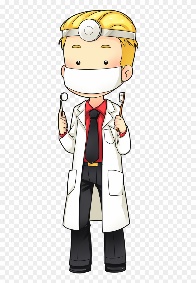 4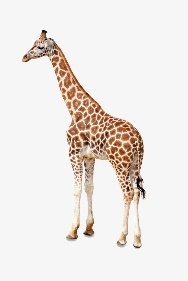 4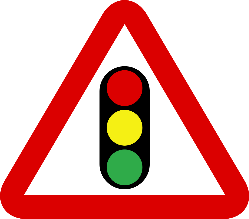 4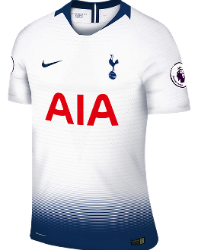 4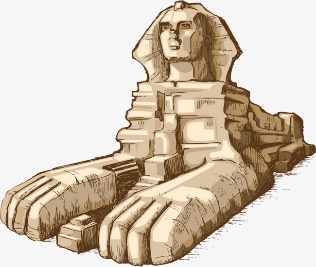 Control Card Example 4Control Card Example 4